Μεγίστης Λαύρας  15, 73300, Μουρνιές Χανίων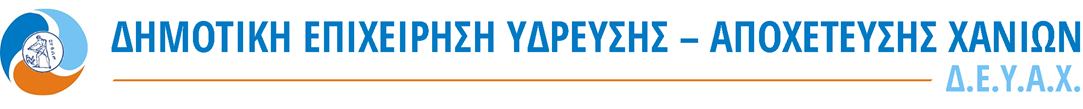 Τηλ. 28210 36278,  fax 28210 36289ΕΝΤΥΠΟ ΟΙΚΟΝΟΜΙΚΗΣ ΠΡΟΣΦΟΡΑΣ«ΠΡΟΜΗΘΕΙΑ ΧΗΜΙΚΩΝ ΓΙΑ ΤΗΝ Ε.Ε.Λ. ΧΑΝΙΩΝ» εκτιμώμενης αξίας 103.270,00€ πλέον ΦΠΑ η οποία αποτελείται από 4 Τμήματα:Τμήμα 1: ΠΡΟΜΗΘΕΙΑ ΔΙΑΛΥΜΑΤΟΣ ΥΠΕΡΟΞΕΙΔΙΟΥ ΤΟΥ ΥΔΡΟΓΟΝΟΥ 50% εκτιμώμενης αξίας 36.000,00€ (πλέον Φ.Π.Α. 24%) συνολικής αξίας 44.640,00€ συμπεριλαμβανομένου ΦΠΑ από τον ΚΑΕ 6264.037 c.p.v. 24315300-8.Τμήμα 2: ΠΡΟΜΗΘΕΙΑ ΟΞΕΙΔΙΟΥ ΤΟΥ ΑΣΒΕΣΤΟΥ ΣΕ ΣΚΟΝΗ εκτιμώμενης αξίας 27.750,00€ (πλέον Φ.Π.Α. 24%) συνολικής αξίας 34.410,00€ συμπεριλαμβανομένου ΦΠΑ από τον ΚΑΕ 6264.043 c.p.v. 44921210-7.Τμήμα 3: ΠΡΟΜΗΘΕΙΑ ΧΛΩΡΙΟΥΧΟΥ ΣΙΔΗΡΟΥ (ΔΙΑΛΥΜΑ ΤΡΙΧΛΩΡΙΟΥΧΟΥ ΣΙΔΗΡΟΥ) εκτιμώμενης αξίας 29.920,00€ (πλέον Φ.Π.Α. 24%) συνολικής αξίας 37.100,80€ συμπεριλαμβανομένου ΦΠΑ από τον ΚΑΕ 6264-039 c.p.v. 24312122-5Τμήμα 4: ΠΡΟΜΗΘΕΙΑ ΚΑΥΣΤΙΚΗΣ ΣΟΔΑΣ (ΚΑΥΣΤΙΚΗ ΣΟΔΑ ΣΕ ΔΙΑΛΥΜΑ) εκτιμώμενης αξίας 9.600,00€ (πλέον Φ.Π.Α. 24%) συνολικής αξίας 11.904,00€ συμπεριλαμβανομένου ΦΠΑ από τον ΚΑΕ 6264-038 c.p.v. 24311521-5.Π Ρ Ο Σ Φ Ο Ρ ΑΤου   ………………………………………………………………Έδρα ………………………………………………………………Οδός ………………………………………. Αριθμός ……………….Τηλέφωνο ………………………………………………………………Fax : ………………………………e-mail : ……………………………Τμήμα 1Τμήμα 2Τμήμα 3Τμήμα 4ΗΜΕΡΟΜΗΝΙΑ
/      /Ο ΠΡΟΣΦΕΡΩΝ*Η τιμή του προς προμήθεια υλικού, δίνεται  σε ευρώ ανά μονάδα και θα έχει μέχρι και δύο  δεκαδικά ψηφία.Α/ΑΕΙΔΟΣΠοσότητα (κιλά)Τιμή μονάδας (€/κιλό)ΠΡΟΫΠΟΛΟΓΙΣΜΟΣ (€)1ΔΙΑΛΥΜΑ ΥΠΕΡΟΞΕΙΔΙΟΥ ΤΟΥ ΥΔΡΟΓΟΝΟΥ 50% 30.000ΣΥΝΟΛΟΦΠΑ 24%ΤΕΛΙΚΟ ΣΥΝΟΛΟΣΥΝΟΛΟΦΠΑ 24%ΤΕΛΙΚΟ ΣΥΝΟΛΟΣΥΝΟΛΟΦΠΑ 24%ΤΕΛΙΚΟ ΣΥΝΟΛΟΣΥΝΟΛΟΦΠΑ 24%ΤΕΛΙΚΟ ΣΥΝΟΛΟΣΥΝΟΛΟΦΠΑ 24%ΤΕΛΙΚΟ ΣΥΝΟΛΟΣΥΝΟΛΟΦΠΑ 24%ΤΕΛΙΚΟ ΣΥΝΟΛΟΣΥΝΟΛΟΦΠΑ 24%ΤΕΛΙΚΟ ΣΥΝΟΛΟΣΥΝΟΛΟΦΠΑ 24%ΤΕΛΙΚΟ ΣΥΝΟΛΟΣΥΝΟΛΟΦΠΑ 24%ΤΕΛΙΚΟ ΣΥΝΟΛΟΣΥΝΟΛΟΦΠΑ 24%ΤΕΛΙΚΟ ΣΥΝΟΛΟΣΥΝΟΛΟΦΠΑ 24%ΤΕΛΙΚΟ ΣΥΝΟΛΟΣΥΝΟΛΟΦΠΑ 24%ΤΕΛΙΚΟ ΣΥΝΟΛΟΑ/ΑΕΙΔΟΣΠοσότητα (κιλά)Τιμή μονάδας (€/κιλό)ΠΡΟΫΠΟΛΟΓΙΣΜΟΣ (€)2ΟΞΕΙΔΙΟ ΤΟΥ ΑΣΒΕΣΤΙΟΥ ΣΕ ΣΚΟΝΗ150.000ΣΥΝΟΛΟΦΠΑ 24%ΤΕΛΙΚΟ ΣΥΝΟΛΟΣΥΝΟΛΟΦΠΑ 24%ΤΕΛΙΚΟ ΣΥΝΟΛΟΣΥΝΟΛΟΦΠΑ 24%ΤΕΛΙΚΟ ΣΥΝΟΛΟΣΥΝΟΛΟΦΠΑ 24%ΤΕΛΙΚΟ ΣΥΝΟΛΟΣΥΝΟΛΟΦΠΑ 24%ΤΕΛΙΚΟ ΣΥΝΟΛΟΣΥΝΟΛΟΦΠΑ 24%ΤΕΛΙΚΟ ΣΥΝΟΛΟΣΥΝΟΛΟΦΠΑ 24%ΤΕΛΙΚΟ ΣΥΝΟΛΟΣΥΝΟΛΟΦΠΑ 24%ΤΕΛΙΚΟ ΣΥΝΟΛΟΣΥΝΟΛΟΦΠΑ 24%ΤΕΛΙΚΟ ΣΥΝΟΛΟΣΥΝΟΛΟΦΠΑ 24%ΤΕΛΙΚΟ ΣΥΝΟΛΟΣΥΝΟΛΟΦΠΑ 24%ΤΕΛΙΚΟ ΣΥΝΟΛΟΣΥΝΟΛΟΦΠΑ 24%ΤΕΛΙΚΟ ΣΥΝΟΛΟΑ/ΑΕΙΔΟΣΠοσότητα (κιλά)Τιμή μονάδας (€/κιλό)ΠΡΟΫΠΟΛΟΓΙΣΜΟΣ (€)3ΧΛΩΡΙΟΥΧΟΣ ΣΙΔΗΡΟΣ (ΔΙΑΛΥΜΑ ΤΡΙΧΛΩΡΙΟΥΧΟΥ ΣΙΔΗΡΟΥ44.000ΣΥΝΟΛΟΦΠΑ 24%ΤΕΛΙΚΟ ΣΥΝΟΛΟΣΥΝΟΛΟΦΠΑ 24%ΤΕΛΙΚΟ ΣΥΝΟΛΟΣΥΝΟΛΟΦΠΑ 24%ΤΕΛΙΚΟ ΣΥΝΟΛΟΣΥΝΟΛΟΦΠΑ 24%ΤΕΛΙΚΟ ΣΥΝΟΛΟΣΥΝΟΛΟΦΠΑ 24%ΤΕΛΙΚΟ ΣΥΝΟΛΟΣΥΝΟΛΟΦΠΑ 24%ΤΕΛΙΚΟ ΣΥΝΟΛΟΣΥΝΟΛΟΦΠΑ 24%ΤΕΛΙΚΟ ΣΥΝΟΛΟΣΥΝΟΛΟΦΠΑ 24%ΤΕΛΙΚΟ ΣΥΝΟΛΟΣΥΝΟΛΟΦΠΑ 24%ΤΕΛΙΚΟ ΣΥΝΟΛΟΣΥΝΟΛΟΦΠΑ 24%ΤΕΛΙΚΟ ΣΥΝΟΛΟΣΥΝΟΛΟΦΠΑ 24%ΤΕΛΙΚΟ ΣΥΝΟΛΟΣΥΝΟΛΟΦΠΑ 24%ΤΕΛΙΚΟ ΣΥΝΟΛΟΑ/ΑΕΙΔΟΣΠοσότητα (κιλά)Τιμή μονάδας (€/κιλό)ΠΡΟΫΠΟΛΟΓΙΣΜΟΣ (€)4ΚΑΥΣΤΙΚΗ ΣΟΔΑ (ΚΑΥΣΤΙΚΗ ΣΟΔΑ ΣΕ ΔΙΑΛΥΜΑ)12.000ΣΥΝΟΛΟΦΠΑ 24%ΤΕΛΙΚΟ ΣΥΝΟΛΟΣΥΝΟΛΟΦΠΑ 24%ΤΕΛΙΚΟ ΣΥΝΟΛΟΣΥΝΟΛΟΦΠΑ 24%ΤΕΛΙΚΟ ΣΥΝΟΛΟΣΥΝΟΛΟΦΠΑ 24%ΤΕΛΙΚΟ ΣΥΝΟΛΟΣΥΝΟΛΟΦΠΑ 24%ΤΕΛΙΚΟ ΣΥΝΟΛΟΣΥΝΟΛΟΦΠΑ 24%ΤΕΛΙΚΟ ΣΥΝΟΛΟΣΥΝΟΛΟΦΠΑ 24%ΤΕΛΙΚΟ ΣΥΝΟΛΟΣΥΝΟΛΟΦΠΑ 24%ΤΕΛΙΚΟ ΣΥΝΟΛΟΣΥΝΟΛΟΦΠΑ 24%ΤΕΛΙΚΟ ΣΥΝΟΛΟΣΥΝΟΛΟΦΠΑ 24%ΤΕΛΙΚΟ ΣΥΝΟΛΟΣΥΝΟΛΟΦΠΑ 24%ΤΕΛΙΚΟ ΣΥΝΟΛΟΣΥΝΟΛΟΦΠΑ 24%ΤΕΛΙΚΟ ΣΥΝΟΛΟ